第４回福岡県スキー連盟主催　サンビレッジ茜オープン技術選　　　　　　　　　　　　　　　恒例となりました茜オープン技選です。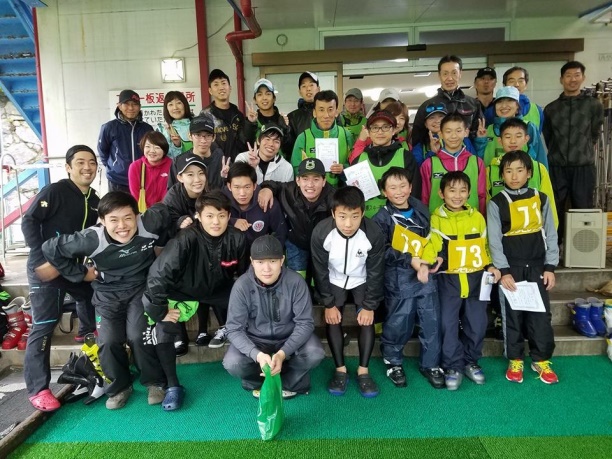 どなたでも参加可能ですので、初めての方も是非技選を楽しみましょう。【主　　催】　　　福岡県スキー連盟教育部【後　　援】　　　飯塚市（一般財団法人）サンビレッジ茜【協　　賛】　　　（株）ラリーグラス【日　　時】　　　１０月２７日（土）【競技種目等】　　個人戦：一般男子・女子（中学生以上）、ジュニア（小学生の男女）大回り、小回り、フリーの３種目【参加資格】　　　小学生以上で競技中に発生した傷害に対し、自己責任で対応できる者（１８歳未満は保護者の承諾を得た者）【順位の決定】　　３審３採用による３種目の合計点にて決定する【表　　彰】　　　男子、女子、ジュニア上位３名を表彰する　　　　　　　　　同点の場合１、２２歳以下で年齢の若い者２、２３歳以上で年齢上位者、の順とする【申し込み】　　　参加者は所定の申込用紙にて行う（１０月１４日必着）【申し込み先】　　郵送及び茜スキー場スキーハウス並びにラリーグラス・スキーコーナー郵送先：〒 800-0251　福岡県北九州市小倉南区葛原3-26-25　　　　　永岡志郎　（TEL　090-9406-0352）【参加費等】　　　高校生以上：３，５００円（滑走費を含む）　　　　　　　　　中学生以下：２，５００円（滑走費を含む）　　　　　　　　　当日の受付時に集金します（入場料は各自でお支払いください）【日　　程】　　　受付：　　　　　９：００～（スキーハウス）　　　　　　　　　競技開始：　　１０：００～（ゲレンデ・リフト側コース）　　　　　　　　　表彰式：　　　１３：００～（スキーハウス）　　　　　　　　　無料講習会：　表彰式終了後～１５：００（希望者）【そ の 他】　　　１　天候の急変等により、中止する場合があります　　　　　　　　　２　記入頂いた個人情報は本競技以外の目的には使用しません　　　　　　　　　